Муниципальное казённое общеобразовательное учреждение«Киреевская средняя общеобразовательная школа №1»администрации муниципального образования Киреевский районЗадачи по физике к Всероссийскому конкурсу на лучшую предметную Интернет – викторину «Моё образование»Составил учитель физики первой категории:  И. Л. Васильева.2012-2013 уч. г.Задачи к конкурсу.№ 1 (7 класс)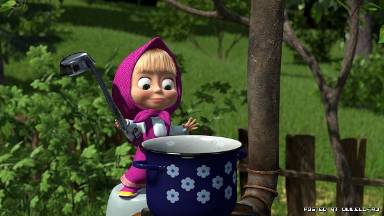 Определите плотность рисовой каши, которую сварила Маша, если масса получившейся  каши  . Диаметр дна кастрюли, где она варилась , а высота уровня каши .455 кг/м3   2) 91 кг/м3   3) 113 кг/м3  4) 0,00045 кг/м3  Ответ:  m = ρ v,  ρ = m / v,  S = π D2/ 4,  v = S h,  ρ=455 кг/м3.   (1)№ 2 (7 класс)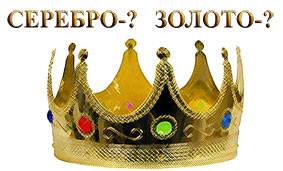 Существует легенда о том, как царь  Гиерон поручил Архимеду проверить, не подмешал ли ювелир серебра в его золотую корону. Целостность изделия нарушать нельзя. Архимед  долго не мог выполнить эту задачу. Решение пришло случайно, когда он лёг в ванну и обратил внимание на вытеснение жидкости.  Как решил Архимед поставленную задачу? Измерил массу с помощью погружения, вычислил объём и плотность.Измерил объём тела с помощью погружения, массу с помощью весов,  вычислил плотность, сравнил её с плотностью золота.Измерил плотность  с помощью погружения , измерил массу с помощью весов, определил объём короны.Измерил объём тела с помощью погружения, массу с помощью весов,  вычислил плотность.Ответ: (2) - измерил объём тела с помощью погружения. Объём вытесненной жидкости равен объёму погружённого в неё тела. Измерил массу с помощью весов,  вычислил плотность по формуле ρ = m / V,  сравнил её с плотностью золота.№ 3 (9 класс)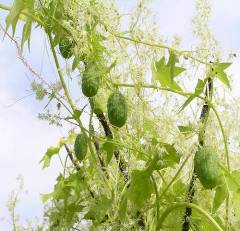 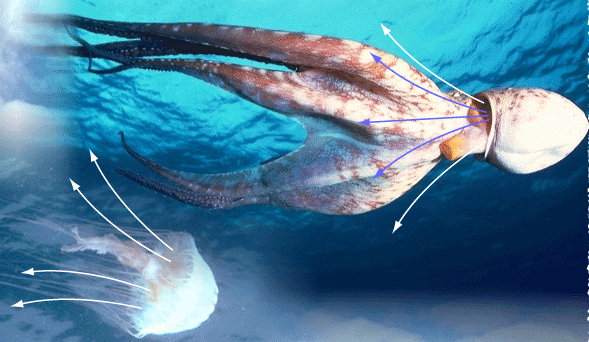 К какому виду движения можно отнести движение данных организмов?Реактивное движениеПоступательное движениеВращательное движениеКолебательное движениеОтвет: 2- реактивное движение. Так как от тела отделяется какая-то его часть и движется, в результате чего тело приобретает противоположно направленный импульс. Осьминог и медуза выбрасывают воду и таким образом приобретают импульс, противоположно направленный. Бешеный огурец выстреливает семенами и сам движется в противоположном направлении.№ 4 (9 класс)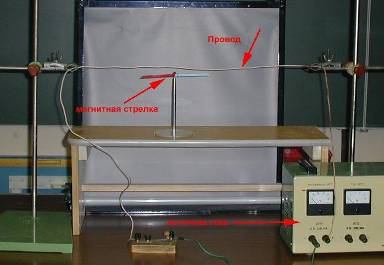 Что произойдёт с магнитной стрелкой при замыкании ключа?Расположится перпендикулярно проводуРасположится вдоль проводаБудет колебаться Будет вращаться вокруг осиОтвет: (1) Расположится перпендикулярно проводу. Вокруг проводника с током создаётся магнитное поле, которое влияет на поведение магнитной стрелки.  Направление поля определяем по правилу буравчика. Поступательное движение буравчика покажет направление тока в проводнике, а вращение ручки буравчика покажет направление магнитного поля.№ 5 (8 класс)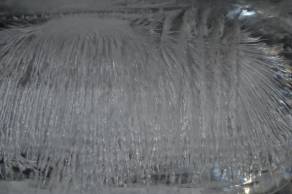  Данное вещество перешло из  жидкого состояния в твёрдое  при 0 0С.  Какое вещество изображено на фотографии?Вода простаяСолёный растворСпиртДистиллированная водаОтвет: (4), т к при 00С замерзает вода, а такой кристалл образует вода с малым количеством примесей, так как у неё меньше центров кристаллизации, то  дистиллированная.№ 6 (8 класс)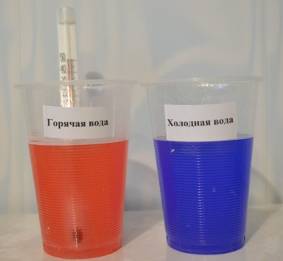 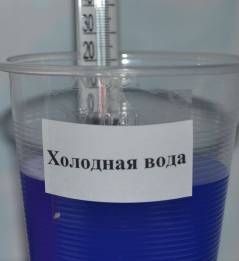 Найти количество теплоты,  затраченное на данный процесс. Объём воды в стакане 200 мл, плотность воды 1000 кг/м3, удельная теплоёмкость воды 4200 Дж/кг 0С33600 кДж33600 Дж3360 кДж336000 ДжОтвет: Q = c m (t2 - t1) = c ρ V ( t2  – t1 ),   Q = 4200Дж/кг0С * 1000 кг/м3 0,2* 10- (500С  – 100С)  Q =33600 Дж  (2)№ 7  (9 класс)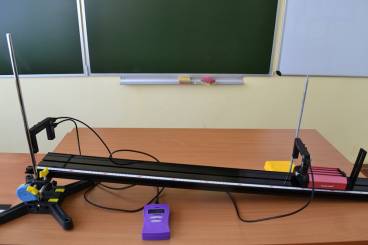 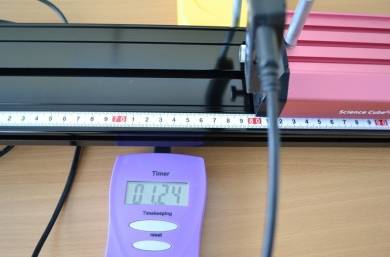 Определите скорость, с которой тележка  столкнётся с  преградой, если начальная скорость равна 0 м/с.1,29 м/с2,58 м/сЗ.62 м/с0,95 м/сОтвет: v = v0 + a t,   s = v0 t + a t2 / 2,    v = 2 * 0,8м / 1,24с,    v = 1,29 м/с.  (1)№ 8  (8 класс)Определите длину прволоки диаметром , намотанной на резистр, если удельное сопротивление материала проводника 0,4 Ом мм2/ м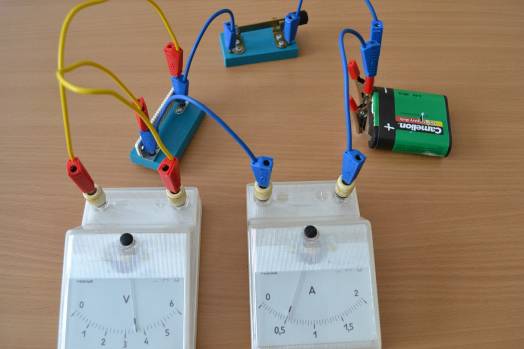 Ответ: R = ρ l / S,   R = U / I,  S = π D2 / 4,  l =  = 88см.   (4)№ 9  (9 класс)Определить коэффициент жёсткости пружины, если масса  каждого груза 3,2 Н/м0,294 Н/м0,308 Н/м29,4 Н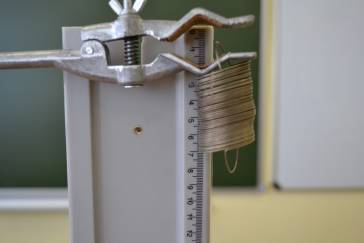 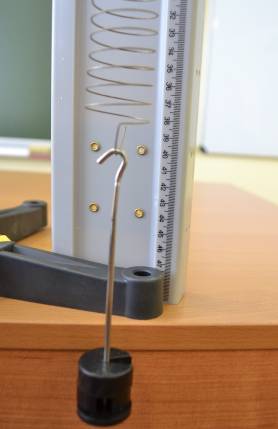 Ответ: Fупр = k x,   Fтяж = m g,   m = m1 + m2 ,   x =  x1 - x0,   к = (0,05кг+) 10м/с2 / (0,38м – 0,07м),   к = 3,2Н/м   (1)№ 10  (9 класс)Определите период колебания шара на нити, используя рисунок.13,6 с0,68 м/с0,68 с1,35 с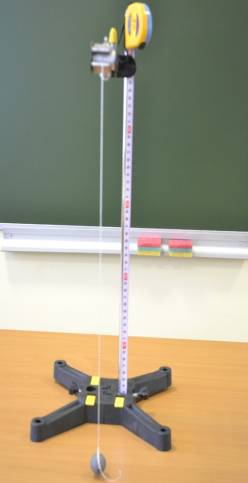 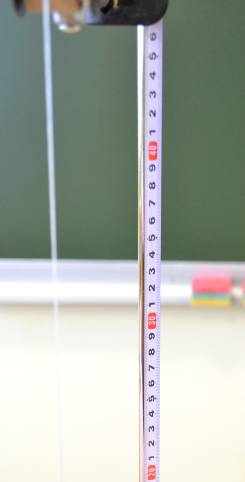 Ответ:  T = 2π,   Т = 2 * 3,14   , Т=1,35 с   (4)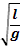 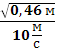 № 11 (8 класс)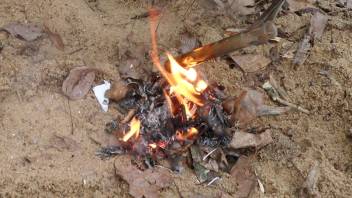 Определите,  сколько берёзовых дров понадобится, чтобы нагреть от 20 0С и довести до кипения воду массой  в пробирке массой ? Удельная теплота сгорания берёзы 13*106 Дж/кг, плотность воды 1000 кг/м3 , удельная теплоёмкость стекла 840Дж/ кг 0 С.1) 2) 3) 4) Ответ: Q = c m (t2 – t1), Q = q m,   Qобщ = Qвод + Qпроб,   m = 827г  (3)№ 12  (8 класс)Что общего между этими машинами?Они имеют реактивный двигательОни имеют двигатель внутреннего сгорания?У них  большая площадь колёсОни оказываю маленькое давление на почву.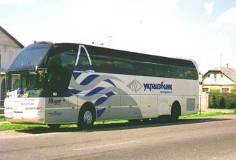 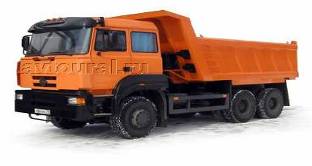 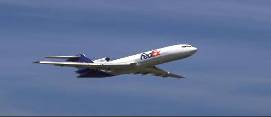 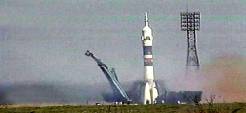 Ответ:   (2)  Они имеют двигатель внутреннего сгорания№ 13 (9 класс)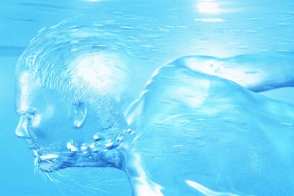 Какие условия должны выполняться, чтобы тело было невидимым.Показатели преломления для среды,  в которой находится тело и самого тела должны быть одинаковы.Длины волн для  среды,   в которой находится тело и самого тела должны быть одинаковы.Частота колебания световых волн  для  среды,   в которой находится тело и самого тела должны быть одинаковы. Свой вариант ответа.Ответ: (1) Показатели преломления для среды,  в которой находится тело и самого тела должны быть одинаковы. Так как отношение синуса угла падения к синусу угла преломления будет равно единице, то луч пойдёт из одной среды в другую не преломляясь. (углы равны)№ 14 (9 класс)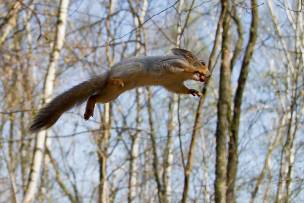 Белка делает запасы  орехов на зиму. Она преодолевает расстояние между соседними соснами  за 2с. Всё это время она находится в свободном падении.  На пути к орешнику  белка должна  посетить 4 сосны. Найти на каком расстоянии от дупла находится орешник. Расстояние между соснами считать одинаковым, временем задержки на сосне пренебречь.Ответ: S1 = g t2  / 2,  S1 = 20 м- расстояние между ближайшими соснами, S =   (3)№ 15 (9 класс)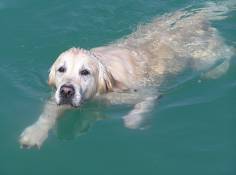 Собака  массой  прыгает с берега со скоростью   в озеро и достигает скорости  через 5 с.  Найти силу сопротивления воды, которая мешает плыть собаке.1,1 Н2 Н0,06 Н0,5 НОтвет: Fсопр = m a,   a = (v-v0) / t,   Fсопр = 2Н  (2)№ 16 (7 класс)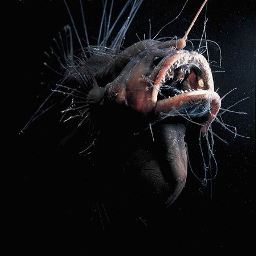 Определить на какой глубине обитает рыба - удильщик,  если она выдерживает давление 25235 кПа? (ρ =1000 кг/м3)Ответ: h = p / ρ g,   h =   (1)№ 17 (8 класс)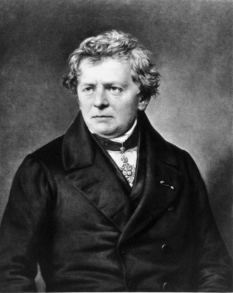 Какой закон сформулировал этот учёный?Количество теплоты, выделяемое проводником с током прямо пропорционально квадрату силы тока, сопротивлению и времени прохождения тока по проводнику.Сила тока на участке цепи прямо пропорциональна напряжению и обратно пропорциональна сопротивлениюНапряжение на участке цепи прямо пропорционально силе тока  и обратно пропорционально сопротивлению.Во сколько раз увеличивается сила тока во столько же раз увеличивается напряжение.Ответ: закон Ома «Сила тока на участке цепи прямо пропорциональна напряжению и обратно пропорциональна сопротивлению». (2)№ 18 (9 класс)Определить мощность, которую развивает человек, поднимая груз.0,147 Вт0,29 Вт1,29Вт0,07 ДжОтвет: N = A / t = F h / t,   N = (0,7H * 0,47м) / 0,255с = 1,29 Вт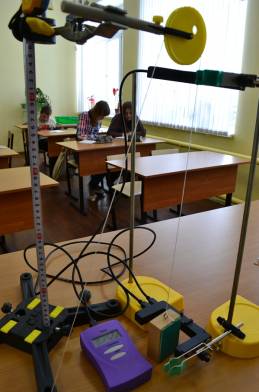 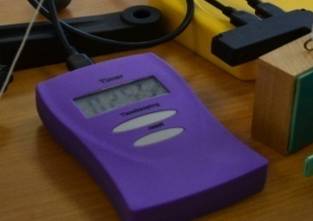 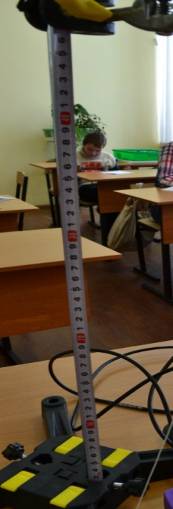 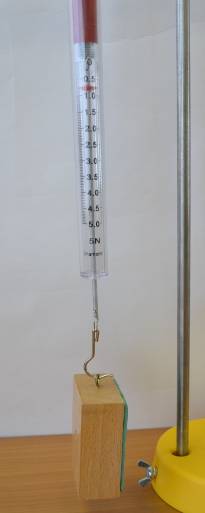 № 19 (9 класс)Аллюминевый шарик плотностью 2700 кг/ м3 на нити опустили в воду (ρ = 1000 кг/м3). Найти силу натяжения нити.0,3 Н0,7 Н1 Па0,72 кН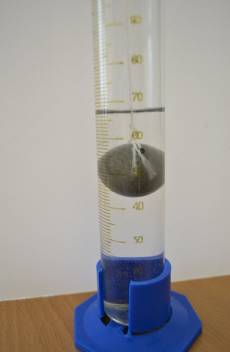 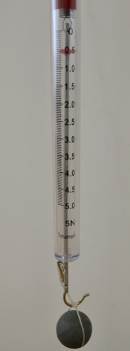 Ответ: T = Fт – Fа  ,  Fа = ρж Vт g,  m= Fт /g,  Vт= mт /ρт ,  T = 0,5Н - 1000 кг/м3 (0,05кг / 2700кг/м3) 10м/с2 = 0,3Н   (1)№ 20 (9 класс)Котёнок играл со своей тенью в догонялки. Сначала тень бежала впереди, а котёнок её ловил. Потом котёнок убегал от тени, а тень его догоняла. Может ли такое быть?Нет не может, т к тень обогнать нельзя.Может, если источник не подвижен, а предмет изменяет направление движения.Может, т к скорость котёнка больше скорости тени.Может, если неподвижный источник света находится посредине пути.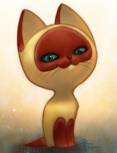 Ответ: Может, если источник не подвижен, а предмет изменяет направление движения. Может, если неподвижный источник света находится посредине пути.   (2), (4)